										У Т В Е Р Ж Д А Ю						                              Главный инженер ПАО «ЗВЕЗДА»											  А.Е. Горнаков									                июня 2024 г.ТЕХНИЧЕСКОЕ ЗАДАНИЕ № 41-2на оказание услуг по выполнению ремонтных работ в Душевой 2 м корп. 4 ПАО «ЗВЕЗДА» Предмет договора:выполнение комплекса работ по ремонту душевой 2 на2 этажа корп. №4, по адресу:Санкт-Петербург, ул. Бабушкина д. 123.Характеристика объекта и технические условия:Размеры душевой 5,2х3,8х3,6(h), размеры санузла 5,2х1,9х3,6(h), расположены на 2 этаже Служебно-бытовой пристройки корп.4.Перечень работ и материалов указан в таблице. Изменение материалов при выполнении работ допускается. Рекомендуемые материалы:2.2.1 Плитка облицовочная Unitile Ладога голубая2.2.2 Плитка напольная Axima Агата голубая2.2.3 Смеситель для душа СЛАВЕН со стационарной душевой сеткой, высота штанги 1250 ммИсходные материалы «Исполнителя»:Материалы для проведения ремонтных работ, доставка материалов, вывоз мусора осуществляет «Исполнитель» по согласованию с Заказчиком.4.     Срок проведения работ:        25 календарных дней от даты получения 30% аванса на выполнение работ.5.       Обязанности «Исполнителя»:5.1  «Исполнитель» обязан иметь опыт выполнения аналогичных работ.5.2  «Исполнитель» обязан иметь в наличии весь необходимый инструмент и оборудование для выполнения работ, в том числе на высоте.5.3	«Исполнитель» обязан соблюдать установленный внутриобъектовый режим, противопожарный режим и правила по охране труда. До начала работ все работники «Исполнителя» должны пройти вводный инструктаж по охране труда и пожарной безопасности.5.4 В процессе строительно-монтажных работ сотрудники «Исполнителя» своими действиями не должны нарушать рабочий процесс на предприятии ПАО «ЗВЕЗДА».6.   «Исполнитель» дает гарантию один год на выполненные работы.7. Контактная информация: По вопросам осмотра объекта, техническим вопросам обращаться к инженеру по организации эксплуатации зданий и сооружений ПАО «ЗВЕЗДА» Никонов Андрей Иванович, nikonovai@zvezda.spb.ru тел. +7 (921)-969-92-48 с 09.00 до 15.30. ПРИЛОЖЕНИЕ 1: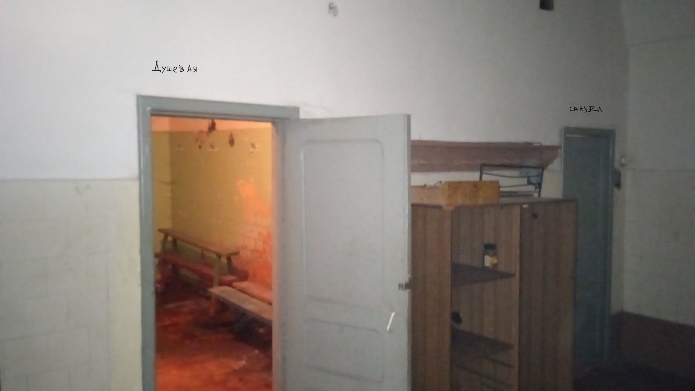 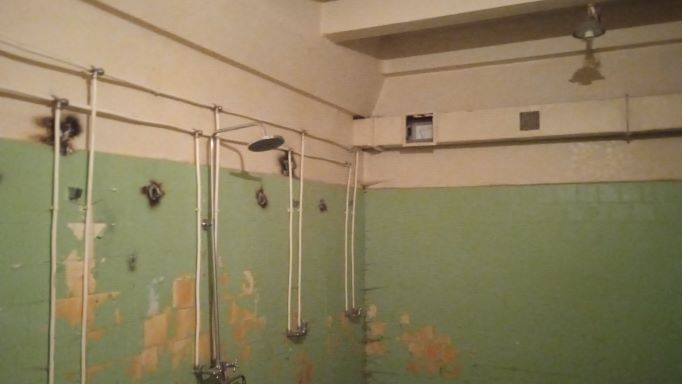 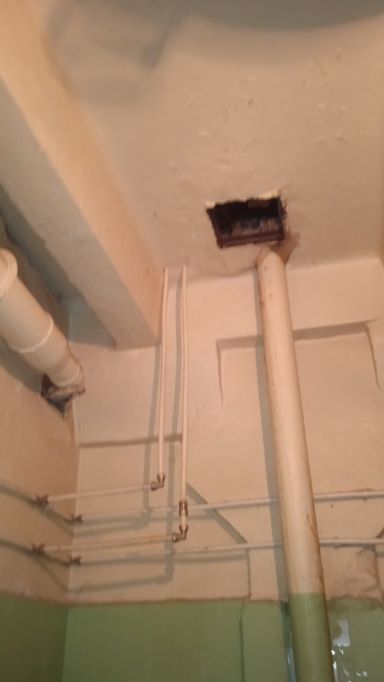 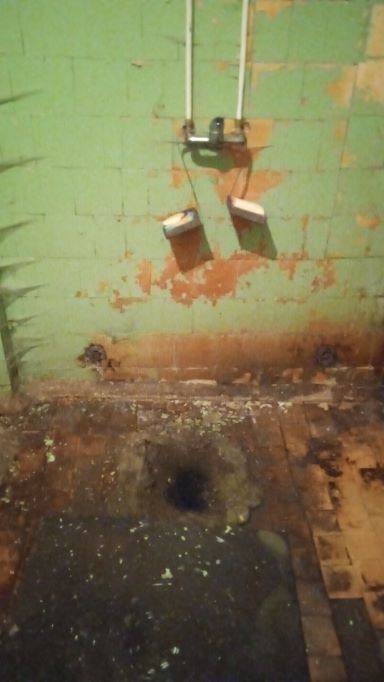 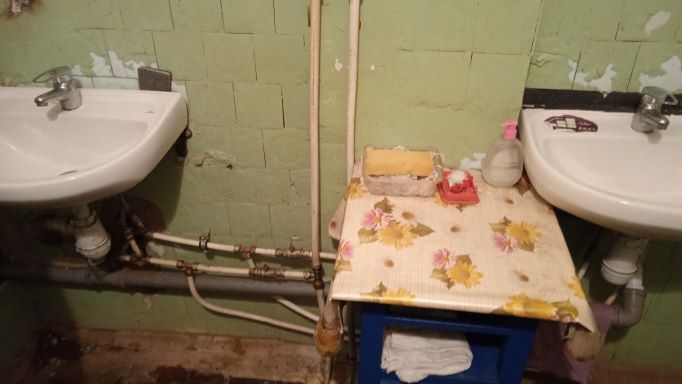 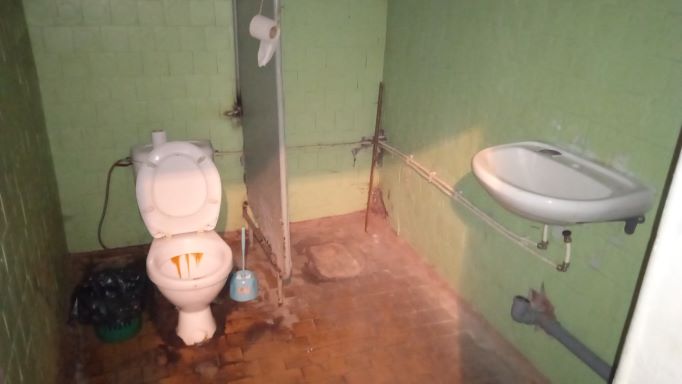 Инженер по организации эксплуатации и ремонту ЗиС                                                                  А.И. Никонов № п/пНаименование работЕд. изм.Кол-воСтоимость работ, руб.Стоимость работ, руб.№ п/пНаименование работЕд. изм.Кол-воЗа ед.За объем1Демонтаж керамической плитки в душевых и санузлах , полм2302Устройство гидроизоляции м2863Устройство разуклонки пола до 30 ммм2304Монтаж керамической плитки, полм2305Демонтаж керамической плитки в душевых и санузлах, стеным2566Монтаж керамической плитки в душевых и санузлах, стеным2567Монтаж трапов сантехнических 150х150 мм шт.88Окраска стен и потолоков м2809Монтаж вент. решетки 300х300ммшт.410Вывоз мусорам3811Полипропиленовая труба д=32, краны, фитинги, тройники и пр.мп6512Монтаж двери стальной EI60шт.213Монтаж подводки и смесителя Славен со штангойшт.814Установка унитазашт.115Установка писсуарашт.114Ревизия канализации  диаметр 50 мм, тройники, отводы и пр.м.п.1015Ревизия канализации  диаметр 100 мм, тройники, отводы и пр.м.п.816Монтаж душевых перегородок из поликарбоната обрамление алюмпрофиль 800х2000 (h) ммшт.817Монтаж сантехнической перегородкишт.118Монтаж раковины со смесителем однорычажнымшт.219Монтаж осевого вытяжного вентилятора с обратным клапаном, таймером и датчиком влажностишт.3